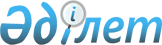 Об изменении административные границы Байзакского и Жамбылского районов Жамбылской областиСовместное постановление акимата Жамбылской области от 22 июня 2017 года № 124 и решение маслихата Жамбылской области от 27 июня 2017 года № 12-15. Зарегистрировано Департаментом юстиции Жамбылской области 31 июля 2017 года № 3496
      Примечание РЦПИ.

      В тексте документа сохранена пунктуация и орфография оригинала.
      В соответствии с Земельным кодексом Республики Казахстан от 20 июня 2003 года, Законом Республики Казахстан от 23 января 2001 года "О местном государственном управлении и самоуправлении в Республике Казахстан", Законом Республики Казахстан от 8 декабря 1993 года "Об административно-территориальном устройстве Республики Казахстан" акимат Жамбылской области ПОСТАНОВЛЯЕТ и Жамбылский областной маслихат РЕШИЛ:
      1. Изменить административные границы Байзакского и Жамбылского районов Жамбылской области разделив Кызыл жулдызского сельского округа уменьшить земли общей площадью 364,0 гектаров Жамбылского района, увеличить земли Байзакского района присоединив путем включения земли Кызыл жулдызского сельского округа общей площадью 364,0 гектаров по экспликации согласно приложению, к настоящему нормативному правовому акту.
      2. Контроль за исполнением данного нормативного правового акта возложить на постоянную комиссию Жамбылского областного маслихата по вопросам развития агропромышленности, экологии и природопользования и на заместителя акима Жамбылской области А.Нуралиева.  
      3. Настоящий нормативный правовой акт вступает в силу со дня государственной регистрации в органах юстиции и вводится в действие по истечении десяти календарных дней после дня его первого официального опубликования. ЭКСПЛИКАЦИЯ Об изменении административные границы Байзакского и Жамбылского районов Жамбылской области 
					© 2012. РГП на ПХВ «Институт законодательства и правовой информации Республики Казахстан» Министерства юстиции Республики Казахстан
				
      Аким области 

Председатель сессии 

      К.Кокрекбаев

 областного маслихата

К.Терликбаев

      Секретарь

      областного маслихата 

      Б.Карашолаков
Приложение к постановлению
акимата Жамбылской области от
"22" июня 2017 года №124
и решению Жамбылского
областного маслихата от "27"
июня 2017 года №12-15
№
Место расположения земельного участка
Общая площадь, гектар
Из них
Из них
Из них
Из них
Из них
Всего сельско хозяйственных угодий, гектар
Прочие земли, гектар
№
Место расположения земельного участка
Общая площадь, гектар
Пашня, гектар
Пашня, гектар
многолетние насаждения, гектар
сенокос, гектар
пастбища, гектар
Всего сельско хозяйственных угодий, гектар
Прочие земли, гектар
№
Место расположения земельного участка
Общая площадь, гектар
всего гектар
из них орошаемая гектар
многолетние насаждения, гектар
сенокос, гектар
пастбища, гектар
Всего сельско хозяйственных угодий, гектар
Прочие земли, гектар
1
2
3
4
5
6
7
8
9
10
1
Территория Жамбылского района
431318,0
64087,0
32872,0
1646,0
9452,0
339457,0
414832,0
16486,0
2
Земли Кызыл жулдызского сельского округа и землепользователей подлежащие к выделению
364,0
87,9
8,0
8,0
139,7
235,6
128,4
В том числе:
Земли крестьянского хозяйство Акшаева Едиля Кенжебаевича
6,7
6,7
6,7
Земли крестьянского хозяйство Ибрагимова Олега Эдуардовича
3,3
3,3
3,3
Земли крестьянского хозяйство Жусамбаева Мактабека
1,0
1,0
1,0
Земли крестьянского хозяйство Исмаилова Салауата Сембиевича
2,20
1,95
1,95
0,25
Земли крестьянского хозяйство Токтаева Гектарлия Калыктайевны
1,40
1,1
1,1
0,3
Земли крестьянского хозяйство Сейткулова Бакытжана Досмуханбетовича
3,9
3,9
3,9
3,9
Земли крестьянского хозяйство Джумановой Несипкуль
25,12
8,0
17,12
25,12
Для владения садоводства Садыбаева Несипкуль Сагинтаевны
0,3
0,3
0,3
Земли Калтаева Фарух Гуламжановича для обслуживания и строительства свиноводческого комплекса
2,6
2,6
Земли Салабекова Ауезбек Асембекулы для обслуживания и строительства свиноводческого комплекса
1,0
1,0
Для коммерческих целей ТОО "ROLA -7"
1,7166
1,7166
Для обслуживания цеха по производству кирпича Асамбекова Даулеткул
5,0
5,0
Для размещения и обслуживание зоны отдыха Тлебаева Канат Бейшеновича
5,2
5,2
Для ведение подсобного хозяйства Альмухамбетова Бейбита Сейдимхановича
6,08
3,4
3,4
2,68
Для обслуживания и пользование газо распределительной станции №1 АО "Интергектарз Орталық Азия"
0,1744
0,1744
Для обслуживания и строительства территории магектарзина товаров народного потребления, пивного бара, бильярдного, гостиницы Акылбаева Максат Сеитмырзаевича
0,10
0,10
Строительство и обслуживание торговой точки Сугирбекова Нурбек Машановича
0,06
0,06
Земли государственного учреждения "Южно-Казахстанское территориальное управление геологии и недропользования Комитета геологии и недропользования Министерства энергетики и минеральных ресурсов Республики Казахстан"
0,0009
0,0009
0,0009
Земли Кызыл жулдызского сельского округа
259,9
84,0
84,0
102,4
186,4
73,5
Земли государственного учреждения "Комитет автомобильных дорог Министерства по инвестициям и развитию Республики Казахстан"
4,8
4,8
Канал Левобережный
5,46
5,46
Канал Отемус
2,3
2,3
Земли учереждения "Электро линии Байзакского района"
0,4
0,4
Земли запаса
25,2881
2,4
2,4
22,8881
3
Территория земли после изменения Жамбылского района
430954,0
63999,1
32784,1
1638,0
339315,38
414594,48
16359,521
4
Территория Байзакского района
446021,0
64217,0
31164,0
554,0
6579,0
339264,0
410802,0
35219,0
5
Земли Кызыл жулдызского сельского округа и землепользователей подлежащие включению в Байзакский район
364,0
87,9
8,0
8,0
139,7
235,6
128,4
В том числе:
Земли крестьянского хозяйство Акшаева Едиля Кенжебаевича
6,7
6,7
6,7
Земли крестьянского хозяйство Ибрагимова Олега Эдуардовича
3,3
3,3
3,3
Земли крестьянского хозяйство Жусамбаева Мактабека
1,0
1,0
1,0
Земли крестьянского хозяйство Исмаилова Салауата Сембиевича
2,20
1,95
1,95
0,25
Земли крестьянского хозяйство Токтаева Гектарлия Калыктайевны
1,40
1,1
1,1
0,3
Земли крестьянского хозяйство Сейткулова Бакытжана Досмуханбетовича
3,9
3,9
3,9
3,9
Земли крестьянского хозяйство Джумановой Несипкуль
25,12
8,0
17,12
25,12
Для владения садоводства Садыбаева Несипкуль Сагинтаевны
0,3
0,3
0,3
Земли Калтаева Фарух Гуламжановича для обслуживания и строительства свиноводческого комплекса
2,6
2,6
Земли Салабекова Ауезбек Асембекулы для обслуживания и строительства свиноводческого комплекса
1,0
1,0
Для коммерческих целей ТОО "ROLA -7"
1,7166
1,7166
Для обслуживания цеха по производству кирпича Асамбекова Даулеткул
5,0
5,0
Для размещения и обслуживание зоны отдыха Тлебаева Канат Бейшеновича
5,2
5,2
Для ведение подсобного хозяйства Альмухамбетова Бейбита Сейдимхановича
6,08
3,4
3,4
2,68
Для обслуживания и пользование газо распределительной станции №1 АО "Интергектарз Орталық Азия"
0,1744
0,1744
Для обслуживания и строительства территории магектарзина товаров народного потребления, пивного бара, бильярдного, гостиницы Акылбаева Максат Сеитмырзаевича
0,10
0,10
Строительство и обслуживание торговой точки Сугирбекова Нурбек Машановича
0,06
0,06
Земли государственного учреждения "Южно-Казахстанское территориальное управление геологии и недропользования Комитета геологии и недропользования Министерства энергетики и минеральных ресурсов Республики Казахстан"
0,0009
0,0009
0,0009
Земли Кызыл жулдызского сельского округа
259,9
84,0
84,0
102,4
186,4
73,5
Земли государственного учреждения "Комитет автомобильных дорог Министерства по инвестициям и развитию Республики Казахстан"
4,8
4,8
Канал Левобережный
5,46
5,46
Канал Отемус
2,3
2,3
Земли учереждения "Электро линии Байзакского района"
0,4
0,4
Земли запаса
25,2881
2,4
2,4
22,8881
6
Площадь земли после изменения Байзакского района
446385,0
64304,9
31215,9
562,0
6579,0
339405,621
411039,5209
35345,4791